Uitwerkingen verwerkingsopgaven Hoofdstuk 39 Calculus1.	a.	b.	c.	   d. e.	2.	Deel eerst door n om de kosten per klant te krijgen:Stel de afgeleide gelijk aan nul om maxima en minima te vinden:n = –4   of   n = 22Natuurlijk mag n niet negatief zijn. Bij n = 22 zijn de kosten per klant nu gelijk aan €38,86, en dit blijkt inderdaad een minimum te zijn.3.	a.	b.	c.	4.	a.	b.	c.	d.	5.	Het integratiegebied begint bij x = 0 eindigt bij het nulpunt van f op de positieve x-as. Los op:		x2 – 2x – 8 = 0		(x – 4) (x + 2) = 0		x = 4  of  x = –2		Dus integreren we		(De waarde is negatief omdat de grafiek onder de x-as ligt.)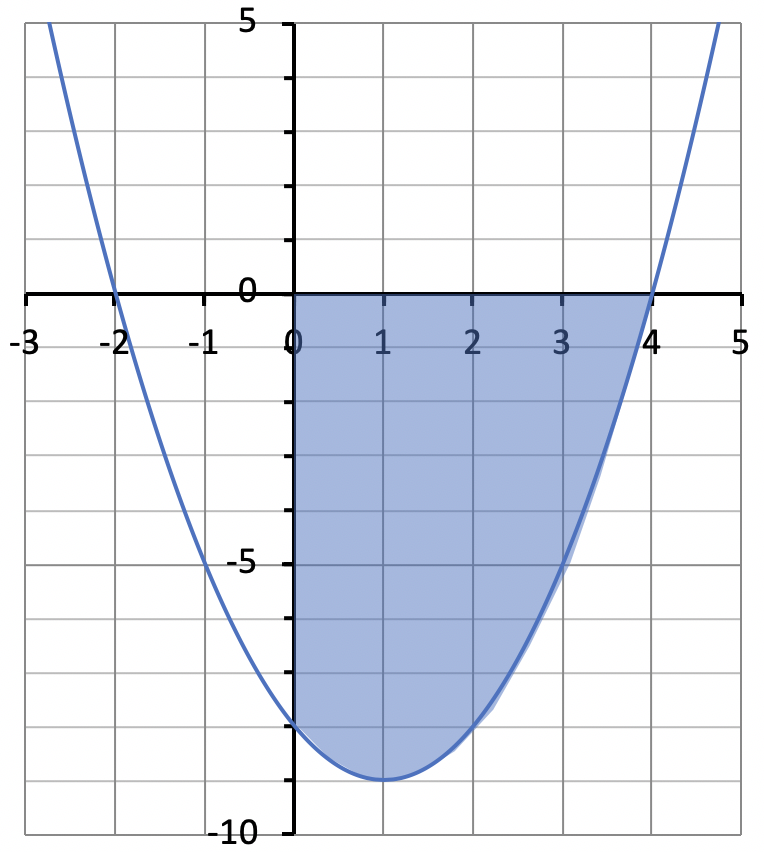 6.		Voor de integratiegrenzen bepalen we de snijpunten:x2 – 2x – 7 = –x2 + 4x + 12x2 – 6x – 8 = 0x2 – 3x – 4 = 0(x + 1) (x – 4) = 0x = –1   of   x = 4		Integreer nu het verschil tussen de functies:7.		De oppervlakte van het gebied is		Tekent men een verticale lijn in x = c, dan is de linkerkant gelijk aanDit moet nu gelijk zijn aan 1/8:		Omdat 0 < c < 1 werken we met het minteken: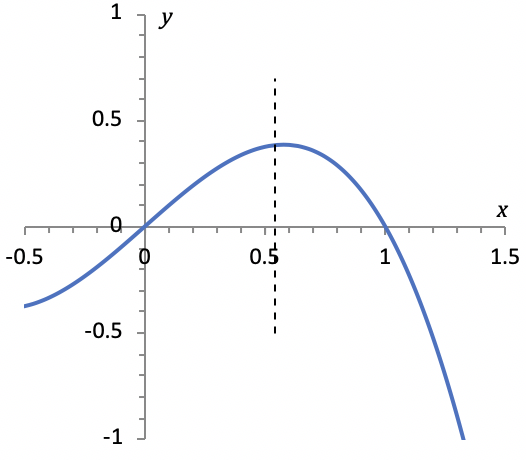 